	Notice is hereby given to the public in general and in particular to the borrower(s) and Guarantor(s) that the below described Moveable/Immovable properties hypothecated/pledged/mortgaged/charged to the Punjab Financial Corporation, the possession of which has been taken by the respective authorised Officers of the Bank, will be sold on "As is where is basis" under the Rule No. 8(2) of the Security Interest (Enforcement) Rules, 2002 (hereinafter referred to as the Rules.	The borrower/s in particular and the public in general is hereby cautioned not to deal with the property/ies and any dealing with the property will be subject to the charge of Punjab Financial   Corporation, SCO 95-98, Bank Square, Sector 17-B, Chandigarh.PUNJAB  FINANCIAL CORPORATION95-98, BANK SQUARE, SECTOR 17-B, CHANDIGARH 160 017.`SALE NOTICE    ( See Rule 8(1) SNo.Name of the borrowers and owners of the property Description of the property mortgagedDate of DemandNoticeDate of possession Amount Outstanding as on the date of demand  notice  Reserve Price(Amt in lacs )   EMD (10%) & Increased    bid (Amt. in  lacs)1.1.Sh. Tejinder Pal Singh S/o Sh. Himmat Singh H.No. 11/503, Mohalla Kasaban,Kapurthala-144601.2. Sh. Maninder Pal SinghS/o Sh. Kuldeep SinghH.No. 11/248, Mohalla Kasaban,Kapurthala-144601.3.Smt. Satnam Kaur W/o Sh. Tejinder Pal Singh,H.No. 11/503, Mohalla Kasaban,Kapurthala-144601              M/s Inder Polymers,Amritsar.              (Physical Possession)              E-auction of Property shop cum Residence                                                          comprising of land measuring 8 Marlas                                                                                bearing property  No.266/9 Municipal No.               B-XXXIV-20, situated in Abadi  Mohalla,                                                                                                                                                                   Topkhana, Kapurthala owned and held by               Smt. Satnam Kaur W/o Sh. Tejinder Pal Singh.    Authorized Officer 11.06.201420.11.2014Rs.3,27,50,014/- with further interest from 01.03.201419.901.990.102.1Sh. Rajesh Chadha  S/o Sh. Yash Paul Chadha, 30-C, Model Town, Phagwara Distt. Kapurthala2.Smt. Chanchal Chadha,W/o Sh. Rajesh Chadha    30-C, Model Town  Phagwara,  Distt. Kapurthala   M/s Madhav Engg. Works, Kapurthala           (Physical Possession)(i)	E-auction of property in the form of industrial shed with details of property is as under:-Land measuring 0K-16.5M out of land measuring 40K-18M (having 33/1636 share) comprised in Khata/Khatauni No. 1376/1798 bearing Khasra No. 2950(9-17), 2951(12-16), 2952(6-11), 2953(6-10), 2954(2-3), 5867/2955(3-1), kita 6 Hadbast No. 74, situated in Guru Teg Bahadur  Nagar (Tibbi) Phagwara, Distt. Kapurthala as entered in the jamabandi for the year 1995-96 owned and held by M/s Madhav Engg.Works, Phagwara through Sh. Rajesh Chadha and Smt. Chanchal Chadha.    ii)	Land measuring 0K-6.5M out of land measuring 40K-18M (having 13/1636 share) comprised in Khata/Khatauni No. 1376/1798 bearing Khasra No. 2950(9-17), 2951(12-16), 2952(6-11), 2953(6-10),  2954(2-3), 5867/2955(3-1) kita 6, Hadbast No. 74, situated in Guru Teg Bahadur Nagar (Tibbi) Phagwara Distt. Kapurthala owned by M/s Madhav Engg. Works, Phagwara     Authorized Officer8.6.20189.8.2019Rs.49,92,466/-in A/c-I and Rs. 14,35,483/- in A/c-II with further interest from  15.8.2014 and 15.11.2013 in a/c-I & A/c-II respectively28.902.890.1031.Sh. Parminder Singh,S/o Sh. Jaswand Singh B-XII-97, Shahpur Road, Ludhiana-141001.2.Smt. Ajit Kaur W/o Sh. Parminder Singh,B-XII-97, Shahpur Road, Ludhiana-141001.3.Smt. Harnam Kaur D/o Late Sh. Jaswand Singh, H.No. B-XII/97, Shahpur Road, Ludhiana.M/s Makkar Polymers, Ludhiana                  (Physical Possession)E-auction of Residential house comprising of land measuring 146-½ sq.yds. bearing Municipal No. B-XII/97 as owned & held by in the name of Smt. Harnam Kaur D/o Sh. Jaswand Singh situated at Shahpur Road, Ludhiana along with building constructed thereon. Authorized Officer17.10.201318.12.2014Rs.6,56,89,412/-with further interest from 15.6.201323.592.360.1041. Sh. Vijay Kumar S/o Sh. Kulwant Rai,R/o Surjan Basti, Dirba,Tehsil Sunam,District Sangrur.2. Smt. Raksha Rani, W/o Sh. Kulwant Rai,R/o Surjan Basti, Dirba,Tehsil Sunam,District SangrurM/s Aggarwal Wires, Dirba, Tehsil Sunam, District Sangrur(Physical Possession)E-auction of Residential house on land measuring 0K-13½M i.e. 397.22 sq.yds. comprised in Khata No. 316/806, Rect. No. 210, Killa No.                     15/6/1(0-13½) situated in the Dirba-A, Tehsil Sunam, District Sangrur as per the jamabandi for the year 1995-96 owned and held by Sh. Vijay Kumar S/o Sh. Kulwant Rai. (Authorized Officer)10.3.20146.6.2014Rs.38,53,996/- & Rs. 9,32,773/- with further interest from 1.9.13 & 1.3.138.020.810.1051.Sh. Pardeep Kishore S/o Sg. Baldev Kishore,530-R, Model Town, Jalandhar2.Sh. Faquir Chand S/o Sh. Beli Ram,H.No. 212, Gali No.10, Avtar Nagar,Jalandhar.3.Smt. Chand Rani, W/o Sh. Faquir ChandH.No. 212, Gali No.10, Avtar Nagar,JalandharM/s The Educators, Jalandhar(Symbolic Possession)E-auction of Residential house comprising of  land measuring 0K-4M out of land measuring 63K-11M i.e. 12/3813 share comprised in Khata/Khatauni No. 32/35 bearing Khasra No. 2225/1523(2-19), 1509(2-17), 1510(2-12), 1511(3-16), 1512(3-19), 1513(0-1), 1514(0-4), 1515(0-6), 1516(0-9), 1517(5-12), 1518(3-8), 3035/1519              (4-7), 3036/1519(0-9), 1520(5-5), 1521(4-6), 1522(3-14), 1543(1-14), 1544(5-0), 1545(4-17), 1546(7-16) total of 63K-11M  kitta  20, H.B.No. 308  situated at Basti Sheikh, Jalandhar-II as per jamabandi for the year 1995-96 owned and held by Sh. Faqir Chand S/o Sh. Beli Ram  & Smt. Chand Rani W/o Sh. Faqir Chand.Authorized Officer14.11.20143.11.2017Rs.23,98,690/- with further interest from 01.06.14.13.091.310.1061. Sh. Satpal Singh S/o Sh. Harbans Singh H.No. 1632/7, Krishna Basti, Samana, Distt. Patiala2. Sh. Amardeep Singh S/o Sh. Anoop Singh, 5/4, New Khadi bhandar,Samana, Distt. PatialaM/s Paras Containers (P) Ltd., Samana, Distt. Patiala(Symbolic Possession)E-auction of land measuring 4K-0M comprised  of Khewat No. 1251, Khatauni No. 1874, Khasra No. 169/1/1(4-0), situated in Tehsil Samana H.B.No. 87, Tehsil Samana, Distt. Patiala as entered in the jamabandi for the year 1991-92.Authorized Officer18.9.20135.5.2015Rs.7,64,000,00   with further interest from 15.6.201317.001.700.1071.Sh. Jagtar Singh S/o Sh. Balwant Singh,H.No. 942/9, Waraich Colony,Malkana Patti, Samana, Distt. Patiala.2.Sh. Naresh Kumar S/o Sh. Des Raj, Ram Basti, Samana, Distt. Patiala3.Sh Avtar Singh S/o Sh. Balwant SinghH.No. 942/9, Waraich Colony,Malkana Patti, Samana, Distt. PatialaM/s J.N.Plastic Inds.,Samana, Distt. Patiala.                  (Symbolic Possession)E-auction of Residential House No. 942/9, Waraich Colony at Malkana Patti, Samana, Distt. Patiala on land measuring 177.7 sq. yds.owned by Sh. Avtar Singh S/o Sh. Balwant Singh.Authorized Officer24.2.201518.1.2018Rs.3,91,99,716/- with further interest from 15.6.143.740.380.1081. Sh. Sujjan Singh S/o Sh. Assa Singh,Ward No.5, Nai Basti, Goniana Mandi,(Gali Sujjan Singh Wali),Bhatinda.2. Sh. Manjit Singh S/o Sh. Satnam Singh,R/o Guru Nanak Cloth House, Near Bus Stand, Bikhi, Distt. Mansa.3. Sh. Santokh Singh S/o Sh. Assa Singh,R/o Ward No. 5, Nai Basti, Goniana Mandi,(Gali Sujjan Singh Wali) Bhatinda4. Sh. Randhir Singh  S/o Sh. Satnam Singh, H.No. B-III/291, Gali Sujjan Singh Wali, Nai Basti, Goniana Mandi, BhatindaM/s Arsh Industries, Bhatinda.(Physical Possession)E-auction of Land measuring 8 Marlas comprised in Killa No. 618 min (0-8), Khewat No. 158, Khatauni No. 889 situated at Vill. Nahianwala, Tehsil & District Bhatinda as per jamabandi for the year 1998-99 which is as per sale deed dated 18.2.1994 owned & held by Sh. Manjit Singh S/o Sh. Satnam Singh.20.201405.01.2015Rs.38,88,613/- w.f.i.from 1.12.132.430.250.1091.Sh. Ashok Kumar S/o Sh. Jagdish Chand Sharma,R/o 111, Model House, Ludhiana.2.Sh. Jagdish Chand Sharma,S/o Sh. Pandit Bindraban Sharma,R/o 111, Model House, Ludhiana.M/s. Ashoka Cycle Crafts, Ludhiana(Symbolic Possession)E-auction of property (shop) bearing M.C.No. B-XIII/851(New) & B-VII/436(old) measuring 44-7/9 sq. yds situated at Telian Bazar, Gopal Bhawan Road, Malerkotla Distt. Sangrur. As per TS-I for the year 1995 and sale deed dated 3648 dated 31.3.1995, standing in the name of Sh. Ashok Kumar S/o Sh. Jagdish Chand Sharma.13.11.20134.4.2014Rs.1,89,25,448/- w.f.i. & other charges accrued thereon after 15.10.13.   15.301.530.10*Details of acquired u/s SARFAESI units and terms & conditions of the sale are available at website of www.punfincorp.in, www.pbindustries.gov.in   and https://puda.e-auction.in/*Bidders are required to enroll at https://puda.e-auction.in/ by clicking the link "Sign Up"  from  10.00 a.m. on 21.09.2020 to 25.09.2020 at 3.00 pm. However, the auction will be held from 10.00 a.m. on 28.09.2020 to 3.00 p.m. on 01.10.2020. The bidders will be required to choose a unique username and assign a password for their accounts.*The bidders are advised to use a proper high data Network Connection, PFC will not be responsible for any network failure or lapse on their part.*Any compendium pertaining to the aforesaid property or any intimation regarding extension of e-auction shall be announced on            www.pbindustries.gov.in and https://puda.e-uction.in/*For technical assistance: Contact Authorized Officer at Mobile No. 9780139383	 Email: support.punjab@nextenders.com I helpdesk @puda.gov.in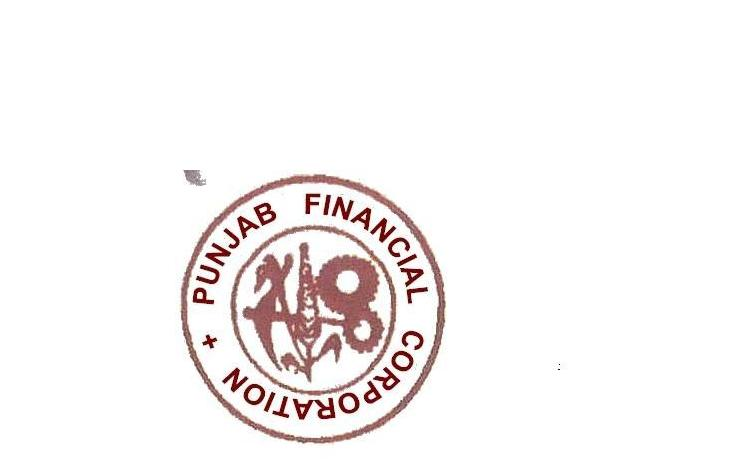 